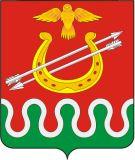 Администрация Боготольского районаКрасноярского краяПОСТАНОВЛЕНИЕг. Боготол«_______» ___________ 2022 года						№ _______-пО внесении изменений в постановление администрации Боготольского района от 14.10.2013 № 777-п «Об утверждении муниципальной программы Боготольского района «Развитие информационного общества в Боготольском районе»В соответствии со статьей 179 Бюджетного кодекса Российской Федерации, статьей 30 Устава Боготольского района, Постановлением Администрации Боготольского района от 05.08.2013 № 560-п «Об утверждении Порядка принятия решений о разработке муниципальных программ Боготольского района, их формировании и реализации»ПОСТАНОВЛЯЮ:1. Внести в постановление Администрации Боготольского района от 14.10.2013 № 777-п «Об утверждении муниципальной программы Боготольского района «Развитие информационного общества в Боготольском районе» следующие изменения:Муниципальную программу Боготольского района «Развитие информационного общества в Боготольском районе» изложить в редакции согласно приложению к настоящему постановлению.2. Опубликовать настоящее постановление в периодическом печатном издании «Официальный вестник Боготольского района» и разместить на официальном сайте Боготольского района в сети Интернет www.bogotol-r.ru.3. Контроль над исполнением настоящего постановления оставляю за собой.4. Постановление вступает в силу после его официального опубликования, но не ранее 1 января 2023 года.Исполняющий полномочияглавы Боготольского района							Н.В. БакуневичПриложениек Постановлениюадминистрации Боготольского районаот «____»______2022 №_____-пМуниципальная программа Боготольского района Красноярского края«Развитие информационного общества в Боготольском районе»1.Паспорт муниципальной программы Боготольского района Красноярского края2.Характеристика текущего состояния социально-экономического развития в сфере информационно-коммуникационных технологий с указанием основных показателей социально-экономического развития Боготольского районаРазвитие информационного общества предоставляет широкие возможности для повышения качества жизни населения Боготольского района, эффективности местного самоуправления в районе, повышения качества услуг, оказываемых в электронной форме, а также создание условий для дальнейшего успешного социально-экономического развития района.В последние годы в районе получил развитие процесс управления на основе применения информационных и коммуникационных технологий для обработки, передачи и распространения информации, предоставления услуг органов всех ветвей власти электронными средствами и информирования ими же граждан о работе органов местного самоуправления (далее – ОМСУ).Процесс информатизации развивается успешно, особенно заметно внедрение информационных технологий в деятельность ОМСУ. В процессе своей деятельности все чаще применяются современные средства связи, специальные программные средства, используются глобальные информационные сети. Внедрение информационных и коммуникационных технологий в деятельность ОМСУ оказывает положительное влияние: меняется качество работы, повышается профессиональный уровень сотрудников, расширяется партнерское сотрудничество, растет производительность труда. Основные черты современных технологий:- компьютерная обработка информации;- хранение больших объемов информации на машинных носителях;- передача информации на любые расстояния в кратчайшие сроки.На сегодняшний день в районе накоплен опыт по предоставлению муниципальных услуг, приему платежей в электронной форме.Программа направлена на интересы людей, на создание для них новых возможностей.Реализация мероприятий программы позволит закрепить и улучшить достигнутые позиции в формировании информационного общества.В районе созданы основные инфраструктурные системы информационно-коммуникационных технологий, обеспечивающие переход к оказанию государственных и муниципальных услуг в электронном виде, в том числе:- оборудованы рабочие места специалистов компьютерной техникой с выходом в Интернет;- поддерживается в актуальном режиме официальный сайт Боготольского района;- создан печатный орган администрации района – периодическое печатное издание «Официальный вестник Боготольского района»;- занесены данные по всем муниципальным услугам на региональный портал государственных услуг (РГУ);- установлена система межведомственного электронного взаимодействия «Енисей-ГУ»;- установлены информационные системы взаимодействия с органами государственной власти (Казначейством, Росреестром, Пенсионным фондом);- установлены сенсорные терминалы (инфоматы) для оказания общественного доступа к информации, государственным и муниципальным услугам, предоставленным в электронной форме;- обучены 4 специалиста по приему заявлений от населения в электронной форме.Мероприятия программы направлены на дальнейшее развитие и модернизацию этих систем, а также на расширение их зоны обслуживания.На базе созданных инфраструктурных систем района доля граждан, использующих механизм получения государственных и муниципальных услуг в электронной форме, составит не менее 75% к 2030 году.3.Приоритеты и цели социально-экономического развития в сфере информационно-коммуникационных технологий, описание основных целей и задач программы, тенденции социально-экономического развития сферы информационно-коммуникационных технологийЦелью муниципальной программы является создание открытого и доступного информационного пространства в районе на основе развития информационно-коммуникационных технологий.Основными задачами, требующими решения для достижения поставленной цели, являются:1. Развитие институтов информационного общества и использование информационно-коммуникационных технологий в муниципальном управлении Боготольского района для увеличения доли граждан, получающих услуги в электронной форме.2. Создание условий для эффективного, ответственного и прозрачного управления финансовыми ресурсами в рамках выполнения установленных функций и полномочий.Реализация мероприятий программы обеспечивает эксплуатацию и развитие организационной и технологической инфраструктуры информационного общества в Боготольском районе, увеличение количества муниципальных услуг, оказываемых в электронной форме.Основными ожидаемыми результатами реализации программных мероприятий в области формирования, развития и совершенствования инфраструктуры информационного общества Боготольского района в 2014 году является бесперебойное функционирование, модернизация и расширение зоны обслуживания инфраструктурных информационных систем коллективного использования, обеспечивающих:электронное межведомственное взаимодействие государственных и муниципальных служащих при оказании ими государственных и муниципальных услуг и выполнении государственных и муниципальных функций;электронный межведомственный документооборот.В 2014 – 2030 годах будет обеспечено наращивание производительности перечисленных систем, а также расширение и изменение состава выполняемых ими функций вслед за изменениями нормативной базы и иных условий функционирования.В области ликвидации цифрового неравенства и создания инфраструктуры доступа к государственным и муниципальным услугам в электронной форме ожидаемыми результатами являются:поддержка сети центров (пунктов) общественного доступа к информации, государственным и муниципальным услугам, предоставляемым в электронной форме на территории Боготольского района посредством сенсорных терминалов (инфоматов) в количестве 9 штук;модернизация технического и программного обеспечения деятельности администрации района;размещение социальной рекламы и обучающих материалов для населения района о технологиях электронного правительства на официальном сайте Боготольского района и в периодическом печатном издании «Официальный вестник Боготольского района».На базе перечисленных инфраструктурных систем и электронных средств доступа для населения к муниципальным услугам, оказываемым на территории Боготольского района, доля граждан, получающих муниципальные услуги в электронной форме, увеличится в 2030 году до 75%.4.Прогноз конечных результатов программы, характеризующих целевое состояние (изменение состояния) уровня и качества жизни населения, социально – экономическое развитие сферы информационно-коммуникационных технологий, экономики, степени реализации других общественно значимых интересов и потребностей на территории Боготольского районаОбщая социально-экономическая эффективность реализации программы оценивается с использованием системы показателей, являющихся критериями оценки эффективности реализации программы.Целевым показателем, характеризующим достижение цели программы, является – доля граждан, получающих муниципальные услуги в электронной форме, не менее 75% к 2030 году.5. Информация по подпрограммам, отдельным мероприятиям программыРеализация программы осуществляется в рамках нижеперечисленных подпрограмм.1. «Инфраструктура информационного общества» (далее - подпрограмма 1).Развитие информационного общества предоставляет широкие возможности для создания открытого и доступного информационного пространства в районе качества жизни населения, эффективности местного самоуправления в районе, повышения качества услуг, оказываемых в электронной форме, а также создания условий для дальнейшего успешного социально-экономического развития Боготольского района.В 2018 году в районе создана система видео-конференц-связи «Енисей-видеомост» и видеотерминал ТЕ10 (комплекс для ВКС).Мероприятия подпрограммы 1 направлены на дальнейшее развитие и модернизацию созданных систем, а также на расширение их зоны обслуживания.Целью подпрограммы 1 является развитие институтов информационного общества и использование информационно-коммуникационных технологий в муниципальном управлении Боготольского района для увеличения доли граждан, получающих услуги в электронной форме.Задачей подпрограммы 1 является управление развитием информационного общества в Боготольском районе.Срок реализации подпрограммы 1: 2022 - 2025 годы.В результате реализации мероприятий подпрограммы 1 планируется достижение следующих показателей:1. Доля граждан, получающих муниципальные услуги в электронной форме к 2025 году – до 70%.2. Доля органов муниципальной власти Боготольского района, осуществляющих обмен сведениями с использованием единой межведомственной системы электронного документооборота, к 2025 году – не менее 50 %.3. Увеличение доли муниципальных услуг, оказываемых в электронной форме, до 50% к 2025 году.4. Поддержка сети центров (пунктов) общественного доступа к информации, государственным и муниципальным услугам, предоставляемым в электронной форме на территории Боготольского района посредством сенсорных терминалов (инфоматов), в количестве 9 штук.5. Увеличение количества специалистов, прошедших обучение по информационно-коммуникационным технологиям в 2025 году до 10 человек.Реализация мероприятий подпрограммы 1 обеспечивает создание организационной и технологической инфраструктуры, обеспечивающей развитие информационного общества в районе.Подпрограмма 1 представлена в приложении № 3 к программе.2. «Обеспечение реализации муниципальной программы» (далее - подпрограмма 2 (не реализуется с 2016 года).Подпрограмма 2 направлена на обеспечение реализации программы.Целью подпрограммы 2 является создание условий для эффективного, ответственного и прозрачного управления финансовыми ресурсами в рамках выполнения установленных функций и полномочий.Задачей подпрограммы 2 является обеспечение создания условий для доступа к информации о деятельности органов местного самоуправления, развития информационных технологий и телекоммуникационной инфраструктуры в районе.Срок реализации подпрограммы 2: 2014 - 2016 годы.В результате реализации мероприятий подпрограммы 2 планируется достижение следующих показателей:Доля исполненных бюджетных ассигнований в период с 2014 по 2016 годы составила не менее 93%.Подпрограмма 2 представлена в приложении № 4 к программе.6. Информация об основных мерах правового регулирования в сфере информационно-коммуникационных технологий, направленных на достижение цели и (или) конечных результатов программыРазработка дополнительных мер правового регулирования в сфере информационно-коммуникационных технологий, направленных на достижение цели и (или) конечных результатов программы, не требуется.7. Информация о ресурсном обеспечении программыРеализация программы осуществляется за счет средств районного бюджета. Всего на реализацию программных мероприятий требуется 42814,0 тыс. рублей из районного бюджета, из них:2014 год – 453,6 тыс. рублей;2015 год – 536,1 тыс. рублей;2016 год – 380,0 тыс. рублей;2017 год – 229,6 тыс. рублей;2018 год – 428,6 тыс. рублей;2019 год – 711,8 тыс. рублей;2020 год – 406,3 тыс. рублей;2021 год – 167,0 тыс. рублей;2022 год – 167,0 тыс. рублей;2023 год – 267,0 тыс. рублей;2024 год – 267,0 тыс. рублей;2025 год – 267,0 тыс. рублей.Информация о ресурсном обеспечении программы за счет средств местного бюджета, в том числе средств, поступивших из бюджетов других уровней бюджетной системы, представлена в приложении № 1 к программе.Информация об источниках финансирования подпрограмм, отдельных мероприятий муниципальной программы (средства местного бюджета, в том числе средства, поступившие из бюджетов других уровней бюджетной системы) представлена в приложении № 2 к программе.8. Информация о мероприятиях, реализуемых в рамках муниципально-частного партнерстваПрограммой не предусмотрены мероприятия, реализуемые в рамках  муниципально-частного партнерства.9. Информация о наличии мероприятий, направленных на развитие сельских территорийПрограммой не предусмотрена реализация мероприятий, направленных на развитие сельских территорий.Приложение № 1к Паспорту муниципальной программы Боготольского района Красноярского края «Развитие информационного общества в Боготольском районе»Перечень целевых показателей муниципальной программы «Развитие информационного общества в Боготольском районе» с указанием планируемых к достижению значений в результате реализации муниципальной программы Боготольского районаПриложение № 1к муниципальной программе «Развитие информационного общества в Боготольском районе»Информация о ресурсном обеспечении муниципальной программы «Развитие информационного общества в Боготольском районе» за счет средств местного бюджета, в том числе, поступивших из бюджетов других уровней бюджетной системыПриложение № 2к муниципальной программе «Развитие информационного обществав Боготольском районе»Информация об источниках финансирования подпрограмм, отдельных мероприятий муниципальной программы Боготольского района (средства районного бюджета, в том числе средства, поступившие из бюджетов других уровней бюджетной системы) (тыс. рублей)Подпрограмма 1«Инфраструктура информационного общества»1.Паспорт подпрограммы2. Мероприятия подпрограммыРазвитие информационного общества предоставляет широкие возможности для повышения качества жизни населения Боготольского района, эффективности местного самоуправления в районе, повышения качества услуг, оказываемых в электронной форме, а также создание условий для дальнейшего успешного социально-экономического развития района.Подпрограмма направлена на интересы людей, на создание для них новых возможностей.Реализация мероприятий подпрограммы позволит закрепить и улучшить достигнутые позиции в формировании информационно-коммуникационного пространства в районе.В 2011 – 2020 году в районе созданы основные инфраструктурные системы информационно-коммуникационных технологий, обеспечивающие переход к оказанию государственных и муниципальных услуг в электронном виде, в том числе:- оборудованы рабочие места специалистов компьютерной техникой с выходом в Интернет;- поддерживается в актуальном режиме официальный сайт Боготольского района;- создан печатный орган администрации района – периодическое печатное издание «Официальный вестник Боготольского района»;- занесены данные по всем муниципальным услугам на региональный портал государственных услуг (РГУ);- установлена система межведомственного электронного взаимодействия «Енисей-ГУ»;- установлены информационные системы взаимодействия с органами государственной власти (Казначейством, Росреестром, Пенсионным фондом);- установлены сенсорные терминалы (инфоматы) для оказания общественного доступа к информации, государственным и муниципальным услугам, предоставленным в электронной форме;- обучены 4 специалиста по приему заявлений от населения в электронной форме.Мероприятия подпрограммы направлены на дальнейшее развитие и модернизацию этих систем, а также на расширение их зоны обслуживания. Наполнение и актуализация информационного ресурса - официального сайта Боготольского района. Подключение к СМЭВ пунктов предоставления муниципальных услуг, а также источников необходимой для их оказания информации в соответствии с технологическими картами межведомственного взаимодействия. Модернизация технического и программного обеспечения деятельности администрации. Выпуск периодического печатного издания «Официальный вестник администрации Боготольского района». Подключение органов местного самоуправления, подведомственных им учреждений к системе межведомственного электронного документооборота. Поддержка сети центров (пунктов) общественного доступа к государственным и муниципальным информационным ресурсам посредством сенсорных терминалов (инфоматов).Перечень мероприятий подпрограммы представлен в приложении № 2 к настоящей подпрограмме.3.Механизм реализации подпрограммыМеханизм реализации подпрограммы направлен на эффективное планирование хода исполнения основных мероприятий, координацию действий участников подпрограммы, обеспечение контроля исполнения программных мероприятий, проведение мониторинга состояния работ по выполнению подпрограммы, выработку решений при возникновении отклонения хода работ от плана мероприятий подпрограммы.Организационные, экономические и правовые механизмы, необходимые для эффективной реализации подпрограммы  описаны последовательно в пунктах подпрограммы.Последовательность выполнения подпрограммных мероприятий и их взаимоувязанность происходит исходя из периодичности, обозначенной конкретными мероприятиями (не реже 2-х раз в месяц выпуск периодического печатного издания «Официальный вестник Боготольского района», поддержка и актуализация сайта Боготольского района происходит ежедневно, оплата доменного имени осуществляется 1 раз в год, приобретение оргтехники и компьютерных программ по мере необходимости и пр.).Критерии выбора исполнителей мероприятий подпрограммы не обозначены, так как исполнителем программы является отдел кадров, муниципальной службы и организационной работы. Критерии выбора получателей муниципальных услуг также не могут быть обозначены, так как получателями муниципальных услуг являются жители Боготольского района.Принцип и критерии отбора территорий для реализации подпрограммных мероприятий не подлежат конкретизации, так как реализация мероприятий подпрограммы происходит на территории Боготольского района.Средства на финансирование мероприятий подпрограммы выделяются на оплату товаров, работ и услуг, поставляемых и выполняемых по муниципальным контрактам (договорам).Финансирование мероприятий подпрограммы осуществляется за счет средств районного бюджета.Получателем бюджетных средств на выполнение перечня мероприятий подпрограммы, муниципальным заказчиком и главным распорядителем средств районного бюджета является администрация Боготольского района.Закупка товаров, выполнение работ, оказание услуг осуществляется муниципальным заказчиком в соответствии с Федеральным законом от 05.04.2013 № 44-ФЗ «О контрактной системе в сфере закупок товаров, работ, услуг для обеспечения государственных и муниципальных нужд».Программное обеспечение, приобретаемое и создаваемое в рамках мероприятий подпрограммы, будет находиться в муниципальной собственности. Обучающие и рекламные материалы для населения будут находиться в муниципальной собственности.4.Управление подпрограммой и контроль за исполнением подпрограммыТекущее управление реализацией подпрограммы осуществляется ответственным исполнителем подпрограммы – отделом кадров, муниципальной службы и организационной работы.Ответственный исполнитель подпрограммы несет ответственность за ее реализацию, достижение конечного результата, целевое и эффективное использование финансовых средств, выделяемых на выполнение подпрограммы.Исполнителем подпрограммы осуществляется:отбор исполнителей мероприятий подпрограммы;непосредственный контроль за ходом реализации подпрограммы;подготовка отчетов о реализации подпрограммы.Отчеты о реализации программы, представляются ответственным исполнителем одновременно в отдел экономики и планирования и финансовое управление администрации района. Отчет о реализации программы за первое полугодие отчетного года представляется в срок не позднее 10-го августа отчетного года. Годовой отчет о ходе реализации программы формируется ответственным исполнителем и представляется в отдел экономики и планирования до 1 марта года, следующего за отчетным, по форме и содержанию в соответствии с требованиями к отчету о реализации муниципальной программы, утвержденными постановлением администрации района от 05.08.2013 г. № 560-п «Об утверждении Порядка принятия решений о разработке муниципальных программ Боготольского района Красноярского края, их формирования и реализации».Внутренний муниципальный финансовый контроль осуществляет Администрация Боготольского района (орган внутреннего муниципального финансового контроля) в соответствии с п.3 Порядка осуществления органом внутреннего муниципального финансового контроля полномочий по внутреннему муниципальному контролю, утвержденному постановлением администрации Боготольского района от 06.05.2012 № 152-п (в редакции от 30.09.2019 № 550-п).Внешний муниципальный финансовый контроль осуществляет Контрольно-счетный орган Боготольского района в соответствии с п.7 ст.4 Положения о Контрольно-счетном органе, утвержденным решением Боготольского районного Совета депутатов от 16.07.2013 № 29-195.Приложение № 1к паспорту подпрограммы«Инфраструктура информационного общества»Перечень и значения показателей результативности подпрограммыПриложение № 2к подпрограмме«Инфраструктура информационного общества»Перечень мероприятий подпрограммыПодпрограмма 2«Обеспечение реализации муниципальной программы»1.Паспорт подпрограммы2. Мероприятия  подпрограммыОтдел кадров, муниципальной службы и организационной работы администрации Боготольского района (далее – отдел) является структурным подразделением администрации Боготольского района (далее – район) - органа местного самоуправления, который на основании и во исполнение Конституции Российской Федерации, федеральных законов и иных нормативных правовых актов Российской Федерации, Устава края, законов края, правовых актов Губернатора края и Правительства края, Устава Боготольского района и иных муниципальных нормативно-правовых актов осуществляет:1) Нормативное правовое регулирование и разработку проектов постановлений и распоряжений главы администрации Боготольского района в сферах обеспечения доступа к информации о деятельности органов местного самоуправления района и информационных технологий.2) Координацию деятельности структурных подразделений администрации района по оказанию муниципальных услуг, управление и распоряжение муниципальной собственностью в сферах обеспечения доступа к информации о деятельности органов местного самоуправления и информационных технологий (за исключением полномочий, отнесенных к компетенции иных органов исполнительной власти края).К задачам отдела относятся:Обеспечение создания условий для доступа к информации о деятельности органов местного самоуправления, развития информационных технологий и телекоммуникационной инфраструктуры в районе.Настоящая подпрограмма направлена на обеспечение функционирования администрации района в области информационно-коммуникационных технологий.Система мероприятий подпрограммы представлена в приложении № 2.3.Механизм реализации подпрограммыБюджетное финансирование подпрограммных мероприятий осуществляется в соответствующих формах, предусмотренных статьей 69 Бюджетного кодекса Российской Федерации.Главным распорядителем бюджетных средств на выполнение мероприятий подпрограммы выступает администрация Боготольского района.Реализация подпрограммы закончена в 2016 году.4.Управление подпрограммой и контроль за исполнением подпрограммыТекущее управление реализацией подпрограммы осуществляется ответственным исполнителем подпрограммы – отделом кадров, муниципальной службы и организационной работы.Ответственный исполнитель подпрограммы несет ответственность за ее реализацию, достижение конечного результата, целевое и эффективное использование финансовых средств, выделяемых на выполнение подпрограммы.Исполнителем подпрограммы осуществляется:отбор исполнителей мероприятий подпрограммы;непосредственный контроль за ходом реализации подпрограммы;подготовка отчетов о реализации подпрограммы.Отчеты о реализации программы, представляются ответственным исполнителем одновременно в отдел экономики и планирования и финансовое управление администрации района. Отчет о реализации программы за первое полугодие отчетного года представляется в срок не позднее 10-го августа отчетного года. Годовой отчет о ходе реализации программы формируется ответственным исполнителем и представляется в отдел экономики и планирования до 1 марта года, следующего за отчетным, по форме и содержанию в соответствии с требованиями к отчету о реализации муниципальной программы, утвержденными постановлением администрации района от 05.08.2013 г. № 560-п «Об утверждении Порядка принятия решений о разработке муниципальных программ Боготольского района Красноярского края, их формирования и реализации».Внутренний муниципальный финансовый контроль осуществляет Администрация Боготольского района (орган внутреннего муниципального финансового контроля) в соответствии с п.3 Порядка осуществления органом внутреннего муниципального финансового контроля полномочий по внутреннему муниципальному контролю, утвержденному постановлением администрации Боготольского района от 06.05.2012 № 152-п (в редакции от 30.09.2019 № 550-п).Внешний муниципальный финансовый контроль осуществляет контрольно-счетный орган Боготольского района в соответствии с п.7 ст.4 Положения о контрольном-счетном органе, утвержденным решением Боготольского районного Совета депутатов от 16.07.2013 № 29-195.Приложение № 1к паспорту подпрограммы «Обеспечение реализации муниципальнойпрограммы и прочие мероприятия»Перечень и значения показателей результативности подпрограммыПриложение № 2к подпрограмме «Обеспечение реализации муниципальнойпрограммы и прочие мероприятия»Перечень мероприятий подпрограммыНаименование муниципальной программы Боготольского района«Развитие информационного общества в Боготольском районе» (далее – муниципальная  программа)Основания для разработки муниципальной программы Боготольского районаСтатья 179 Бюджетного кодекса Российской Федерации;Указ Президента РФ от 09.05.2017 № 203 «О стратегии развития информационного общества в РФ на 2017-2030 годы»;Постановление администрации Боготольского района от 05.08.2013 г. № 560-п «Об утверждении Порядка принятия решений о разработке муниципальных программ Боготольского района Красноярского края, их формирования и реализации»;Распоряжение Главы администрации Боготольского района Красноярского края от 07.08.2013 № 160-р «Об утверждении перечня муниципальных программ Боготольского района»Ответственный исполнитель муниципальной программы Боготольского районаАдминистрация Боготольского района Красноярского края – отдел кадров, муниципальной службы и организационной работыСоисполнители муниципальной программы Боготольского районанетПеречень подпрограмм и отдельных мероприятий муниципальной программы Боготольского района1. Подпрограмма «Инфраструктура информационного общества»2. Подпрограмма «Обеспечение реализации муниципальной программы» (не реализуется с 2016 года)Цель муниципальной программы Боготольского районаСоздание открытого и доступного информационного пространства в районе на основе развития информационно-коммуникационных технологийЗадачи муниципальной программы Боготольского районаРазвитие институтов информационного общества и использование информационно-коммуникационных технологий в муниципальном управлении Боготольского района  для увеличения доли граждан, получающих услуги в электронной форме.Этапы и сроки реализации муниципальной программы Боготольского района2014 – 2030 годы;этапы реализации программы не выделяются.Перечень целевых показателей и показателей результативности программы Перечень целевых показателей программы представлен в приложении к паспорту программыИнформация по ресурсному обеспечению программы Боготольского района, в том числе по годам реализации программыОбщий объем финансирования программы составит 4281,0 тыс. рублей из районного бюджета, из них:2014 год – 453,6 тыс. рублей;2015 год – 536,1 тыс. рублей;2016 год – 380,0 тыс. рублей;2017 год – 229,6 тыс. рублей;2018 год – 428,6 тыс. рублей;2019 год – 711,8 тыс. рублей;2020 год – 406,3 тыс. рублей;2021 год – 167,0 тыс. рублей;2022 год – 167,0 тыс. рублей;2023 год – 267,0 тыс. рублей;2024 год – 267,0 тыс. рублей;2025 год – 267,0 тыс. руб.№ п/пЦели, целевые показатели муниципальной программы Единица измеренияГод, предшествующий реализации муниципальной программы Боготольского районаГоды реализации муниципальной программы Боготольского районаГоды реализации муниципальной программы Боготольского районаГоды реализации муниципальной программы Боготольского районаГоды реализации муниципальной программы Боготольского районаГоды реализации муниципальной программы Боготольского районаГоды реализации муниципальной программы Боготольского районаГоды реализации муниципальной программы Боготольского районаГоды реализации муниципальной программы Боготольского районаГоды реализации муниципальной программы Боготольского районаГоды реализации муниципальной программы Боготольского районаГоды реализации муниципальной программы Боготольского районаГоды реализации муниципальной программы Боготольского районаГоды реализации муниципальной программы Боготольского района№ п/пЦели, целевые показатели муниципальной программы Единица измеренияГод, предшествующий реализации муниципальной программы Боготольского района1-й год 2014 год20152016201720182019 2020 2021Текущий финансовый год 2022 годОчередной финансовый год 2023 годПервый год планового периода 2024 годГоды до конца реализации муниципальной программы Боготольского района в пятилетнем интервалеГоды до конца реализации муниципальной программы Боготольского района в пятилетнем интервале№ п/пЦели, целевые показатели муниципальной программы Единица измеренияГод, предшествующий реализации муниципальной программы Боготольского района1-й год 2014 год20152016201720182019 2020 2021Текущий финансовый год 2022 годОчередной финансовый год 2023 годПервый год планового периода 2024 год2025203012345678910111213141516171Цель муниципальной программы:Создание открытого и доступного информационного пространства в районе на основе развития информационно-коммуникационных технологий.Цель муниципальной программы:Создание открытого и доступного информационного пространства в районе на основе развития информационно-коммуникационных технологий.Цель муниципальной программы:Создание открытого и доступного информационного пространства в районе на основе развития информационно-коммуникационных технологий.Цель муниципальной программы:Создание открытого и доступного информационного пространства в районе на основе развития информационно-коммуникационных технологий.Цель муниципальной программы:Создание открытого и доступного информационного пространства в районе на основе развития информационно-коммуникационных технологий.Цель муниципальной программы:Создание открытого и доступного информационного пространства в районе на основе развития информационно-коммуникационных технологий.Цель муниципальной программы:Создание открытого и доступного информационного пространства в районе на основе развития информационно-коммуникационных технологий.Цель муниципальной программы:Создание открытого и доступного информационного пространства в районе на основе развития информационно-коммуникационных технологий.Цель муниципальной программы:Создание открытого и доступного информационного пространства в районе на основе развития информационно-коммуникационных технологий.Цель муниципальной программы:Создание открытого и доступного информационного пространства в районе на основе развития информационно-коммуникационных технологий.Цель муниципальной программы:Создание открытого и доступного информационного пространства в районе на основе развития информационно-коммуникационных технологий.Цель муниципальной программы:Создание открытого и доступного информационного пространства в районе на основе развития информационно-коммуникационных технологий.Цель муниципальной программы:Создание открытого и доступного информационного пространства в районе на основе развития информационно-коммуникационных технологий.Цель муниципальной программы:Создание открытого и доступного информационного пространства в районе на основе развития информационно-коммуникационных технологий.Цель муниципальной программы:Создание открытого и доступного информационного пространства в районе на основе развития информационно-коммуникационных технологий.Цель муниципальной программы:Создание открытого и доступного информационного пространства в районе на основе развития информационно-коммуникационных технологий.1Целевой показатель:доля граждан, получающих муниципальные услуги в электронной формепроцент1020304040404045505055607075№ п/пСтатус (муниципальная программа, подпрограмма)Статус (муниципальная программа, подпрограмма)Наименование программы, подпрограммыНаименование ГРБСКод бюджетной классификации Код бюджетной классификации Код бюджетной классификации Код бюджетной классификации Очередной финансовый год 2023Первый год планового периода 2024Второй год планового периода 2025Итого на очередной финансовый год и плановый период№ п/пСтатус (муниципальная программа, подпрограмма)Статус (муниципальная программа, подпрограмма)Наименование программы, подпрограммыНаименование ГРБСГРБСРзПрЦСРВРпланпланпланИтого на очередной финансовый год и плановый период1223456789101112Муниципальная программаМуниципальная программа«Развитие информационного общества в Боготольском районе» всего расходные обязательства по программе501ХХХ267,0267,0267,0801,0Муниципальная программаМуниципальная программа«Развитие информационного общества в Боготольском районе» в том числе по ГРБС:Муниципальная программаМуниципальная программа«Развитие информационного общества в Боготольском районе» Администрация Боготольского района501ХХХ267,0267,0267,0801,0Подпрограмма 1 «Инфраструктура информационного общества» всего расходные обязательства по подпрограмме501ХХХ267,0267,0267,0801,0Подпрограмма 1 «Инфраструктура информационного общества» в том числе по ГРБС:Подпрограмма 1 «Инфраструктура информационного общества» Администрация Боготольского района501ХХХ267,0267,0267,0801,0801,0Подпрограмма 2Подпрограмма 2«Обеспечение реализации муниципальной программы»всего расходные обязательства 501ХХХ00000Подпрограмма 2Подпрограмма 2«Обеспечение реализации муниципальной программы»в том числе по ГРБС:Подпрограмма 2Подпрограмма 2«Обеспечение реализации муниципальной программы»Администрация Боготольского района501ХХХ00000Статус (муниципальная программа, подпрограмма)Наименование муниципальной программы, подпрограммы Уровень бюджетной системы/источники финансированияОчередной финансовый годПервый год планового периодаВторой год планового периодаИтого на очередной финансовый год и плановый периодСтатус (муниципальная программа, подпрограмма)Наименование муниципальной программы, подпрограммы Уровень бюджетной системы/источники финансирования202320242025Итого на очередной финансовый год и плановый период1234567Муниципальная программа«Развитие информационного общества в Боготольском районе»Всего267,0267,0267,0801,0Муниципальная программа«Развитие информационного общества в Боготольском районе»в том числе:Муниципальная программа«Развитие информационного общества в Боготольском районе»федеральный бюджет0000Муниципальная программа«Развитие информационного общества в Боготольском районе»краевой бюджет0000Муниципальная программа«Развитие информационного общества в Боготольском районе»районный бюджет267,0267,0267,0801,0Муниципальная программа«Развитие информационного общества в Боготольском районе»бюджеты муниципальных образованийМуниципальная программа«Развитие информационного общества в Боготольском районе»внебюджетные источникиПодпрограмма 1«Инфраструктура информационного общества»Всего267,0267,0267,0801,0Подпрограмма 1«Инфраструктура информационного общества»в том числе:Подпрограмма 1«Инфраструктура информационного общества»федеральный бюджет0000Подпрограмма 1«Инфраструктура информационного общества»краевой бюджет0000Подпрограмма 1«Инфраструктура информационного общества»районный бюджет267,0267,0267,0801,0Подпрограмма 1«Инфраструктура информационного общества»бюджеты муниципальных образованийПодпрограмма 1«Инфраструктура информационного общества»внебюджетные источникиПодпрограмма 2.«Обеспечение реализации муниципальной программы»Всего0000Подпрограмма 2.«Обеспечение реализации муниципальной программы»в том числе:Подпрограмма 2.«Обеспечение реализации муниципальной программы»федеральный бюджет0000Подпрограмма 2.«Обеспечение реализации муниципальной программы»краевой бюджет0000Подпрограмма 2.«Обеспечение реализации муниципальной программы»районный бюджет0000Подпрограмма 2.«Обеспечение реализации муниципальной программы»бюджеты муниципальных образованийПодпрограмма 2.«Обеспечение реализации муниципальной программы»внебюджетные источникиПриложение № 3к муниципальной программе «Развитие информационного общества в Боготольском районе»Наименование подпрограммы«Инфраструктура информационного общества» (далее – подпрограмма)Наименование муниципальной программы, в рамках которой реализуется подпрограмма«Развитие информационного общества в Боготольском районе» Главный распорядитель бюджетных средств, структурное подразделение администрации Боготольского района, определенное в муниципальной программе, соисполнителем подпрограммы, реализующим подпрограмму (далее – исполнитель подпрограммы)Администрация Боготольского района  – Отдел кадров, муниципальной службы и организационной работыГлавный распорядитель бюджетных средств, ответственный за реализацию мероприятий подпрограммы Администрация Боготольского районаЦель и задачи подпрограммыЦель подпрограммы:Развитие институтов информационного общества и использование информационно-коммуникационных технологий в муниципальном управлении Боготольского района для увеличения доли граждан, получающих услуги в электронной форме.Задача подпрограммы:Управление развитием информационного общества в Боготольском районеОжидаемые результаты от реализации подпрограммы с указанием динамики изменения показателей результативности, отражающих социально-экономическую эффективность реализации подпрограммы Перечень и значения показателей результативности подпрограммы представлены в приложении № 1 к паспорту подпрограммыСроки реализации подпрограммы2023 – 2025 годыИнформация по ресурсному обеспечению подпрограммыОбщий объем финансирования подпрограммы составит 801,0 тыс. рублей, из них:2023 год – 267,0 тыс. рублей из районного бюджета;2024 год – 267,0 тыс. рублей из районного бюджета;2025 год – 267,0 тыс. рублей из районного бюджета.№ п/пЦель, показатели результативностиЕдиница измеренияИсточник информацииГоды реализации программы Годы реализации программы Годы реализации программы Годы реализации программы № п/пЦель, показатели результативностиЕдиница измеренияИсточник информациитекущий финансовый годочередной финансовый год1-й год планового периода2-ой год планового периода№ п/пЦель, показатели результативностиЕдиница измеренияИсточник информации20222023202420251Цель подпрограммы: Развитие институтов информационного общества и использование информационно-коммуникационных технологий в муниципальном управлении Боготольского района для увеличения доли граждан, получающих услуги в электронной формеЦель подпрограммы: Развитие институтов информационного общества и использование информационно-коммуникационных технологий в муниципальном управлении Боготольского района для увеличения доли граждан, получающих услуги в электронной формеЦель подпрограммы: Развитие институтов информационного общества и использование информационно-коммуникационных технологий в муниципальном управлении Боготольского района для увеличения доли граждан, получающих услуги в электронной формеЦель подпрограммы: Развитие институтов информационного общества и использование информационно-коммуникационных технологий в муниципальном управлении Боготольского района для увеличения доли граждан, получающих услуги в электронной формеЦель подпрограммы: Развитие институтов информационного общества и использование информационно-коммуникационных технологий в муниципальном управлении Боготольского района для увеличения доли граждан, получающих услуги в электронной формеЦель подпрограммы: Развитие институтов информационного общества и использование информационно-коммуникационных технологий в муниципальном управлении Боготольского района для увеличения доли граждан, получающих услуги в электронной формеЦель подпрограммы: Развитие институтов информационного общества и использование информационно-коммуникационных технологий в муниципальном управлении Боготольского района для увеличения доли граждан, получающих услуги в электронной форме1.1Задача подпрограммы:Управление развитием информационного общества в Боготольском районе1.1.1Показатель результативности 1Доля граждан, получающих муниципальные услуги в электронной формепроцентотчетные данные505560601.1.2Показатель результативности 2Доля органов местного самоуправления Боготольского района, осуществляющих обмен сведениями с использованием единой межведомственной системы электронного документооборотапроцентотчетные данные505050501.1.3Показатель результативности 3Доля муниципальных услуг, оказываемых в электронной формепроцентотчетные данные505050501.1.4Показатель результативности 4Поддержка сети центров (пунктов) общественного доступа к информации, государственным и муниципальным услугам, предоставляемым в электронной форме на территории Боготольского района посредством сенсорных терминалов (инфоматов)количество штукотчетные данные99991.1.5Показатель результативности 5Количество специалистов, прошедших обучение по информационно-коммуникационным технологиямчеловекотчетные данные1111Наименование программы, подпрограммыГРБС Код бюджетной классификацииКод бюджетной классификацииКод бюджетной классификацииКод бюджетной классификацииКод бюджетной классификацииРасходы, в том числе по годам реализации программы, (тыс. руб.)Расходы, в том числе по годам реализации программы, (тыс. руб.)Расходы, в том числе по годам реализации программы, (тыс. руб.)Расходы, в том числе по годам реализации программы, (тыс. руб.)Расходы, в том числе по годам реализации программы, (тыс. руб.)Расходы, в том числе по годам реализации программы, (тыс. руб.)Расходы, в том числе по годам реализации программы, (тыс. руб.)Ожидаемый  непосредственный результат (краткое описание) от реализации подпрограммного мероприятия (в том числе в натуральном выражении)Наименование программы, подпрограммыГРБС ГРБСГРБСРзПрЦСРВРочередной финансовый год 1-й год планового периода1-й год планового периода2-й год планового периодаИтого на очередной финансовый год и плановый периодИтого на очередной финансовый год и плановый периодИтого на очередной финансовый год и плановый периодОжидаемый  непосредственный результат (краткое описание) от реализации подпрограммного мероприятия (в том числе в натуральном выражении)Наименование программы, подпрограммыГРБС ГРБСГРБСРзПрЦСРВР2023202420242025Итого на очередной финансовый год и плановый периодИтого на очередной финансовый год и плановый периодИтого на очередной финансовый год и плановый периодОжидаемый  непосредственный результат (краткое описание) от реализации подпрограммного мероприятия (в том числе в натуральном выражении)3445678991011111112Цель: Развитие институтов информационного общества и использование информационно-коммуникационных технологий в муниципальном управлении Боготольского района для увеличения доли граждан, получающих услуги в электронной форме.Цель: Развитие институтов информационного общества и использование информационно-коммуникационных технологий в муниципальном управлении Боготольского района для увеличения доли граждан, получающих услуги в электронной форме.Цель: Развитие институтов информационного общества и использование информационно-коммуникационных технологий в муниципальном управлении Боготольского района для увеличения доли граждан, получающих услуги в электронной форме.Цель: Развитие институтов информационного общества и использование информационно-коммуникационных технологий в муниципальном управлении Боготольского района для увеличения доли граждан, получающих услуги в электронной форме.Цель: Развитие институтов информационного общества и использование информационно-коммуникационных технологий в муниципальном управлении Боготольского района для увеличения доли граждан, получающих услуги в электронной форме.Цель: Развитие институтов информационного общества и использование информационно-коммуникационных технологий в муниципальном управлении Боготольского района для увеличения доли граждан, получающих услуги в электронной форме.Цель: Развитие институтов информационного общества и использование информационно-коммуникационных технологий в муниципальном управлении Боготольского района для увеличения доли граждан, получающих услуги в электронной форме.Цель: Развитие институтов информационного общества и использование информационно-коммуникационных технологий в муниципальном управлении Боготольского района для увеличения доли граждан, получающих услуги в электронной форме.Цель: Развитие институтов информационного общества и использование информационно-коммуникационных технологий в муниципальном управлении Боготольского района для увеличения доли граждан, получающих услуги в электронной форме.Цель: Развитие институтов информационного общества и использование информационно-коммуникационных технологий в муниципальном управлении Боготольского района для увеличения доли граждан, получающих услуги в электронной форме.Цель: Развитие институтов информационного общества и использование информационно-коммуникационных технологий в муниципальном управлении Боготольского района для увеличения доли граждан, получающих услуги в электронной форме.Цель: Развитие институтов информационного общества и использование информационно-коммуникационных технологий в муниципальном управлении Боготольского района для увеличения доли граждан, получающих услуги в электронной форме.Цель: Развитие институтов информационного общества и использование информационно-коммуникационных технологий в муниципальном управлении Боготольского района для увеличения доли граждан, получающих услуги в электронной форме.Цель: Развитие институтов информационного общества и использование информационно-коммуникационных технологий в муниципальном управлении Боготольского района для увеличения доли граждан, получающих услуги в электронной форме.Цель: Развитие институтов информационного общества и использование информационно-коммуникационных технологий в муниципальном управлении Боготольского района для увеличения доли граждан, получающих услуги в электронной форме.Задача 1.Управление развитием информационного общества в Боготольском районе.Администрация района501ХХХХХХХХ10ХХХ267,0267,0267,0267,0267,0801,0Мероприятие 1.1. Наполнение и актуализация информационного ресурса - официального сайта администрации Боготольского района. 7,07,07,07,021,021,021,0Актуализация информационных ресурсов, подготовка аналитических и справочных материалов для Администрации Боготольского района и иных органов местного самоуправления районаМероприятие 1.2 Подключение к СМЭВ пунктов предоставления муниципальных услуг, а также источников необходимой для их оказания информации в соответствии с технологическими картами межведомственного взаимодействия.ХХХХХХХПодключение информационных систем органов местного самоуправления, задействованных в оказании услуг в электронной форме. (работа маршрутизатора)Мероприятие 1.3 Модернизация технического и программного обеспечения деятельности администрации257,4257,4257,4257,4772,2772,2772,2Оснащенный современным информационным оборудованием компьютерный парк администрацииМероприятие 1.4 Выпуск периодического печатного издания «Официальный вестник администрации Боготольского района».2,62,62,62,67,87,87,8Не менее 36 выпусков «Официального вестника администрации Боготольского района» с актуальной информацией.мероприятие 1.5 Подключение органов местного самоуправления, подведомственных им учреждений к системе межведомственного электронного документооборота ХХХХХХХУвеличение доли органов власти района, осуществляющих обмен электронными образами документов с использованием единой межведомственной системы электронного документооборота.мероприятие 1.6. Поддержка сети центров (пунктов) общественного доступа к государственным и муниципальным информационным ресурсам посредством сенсорных терминалов (инфоматов).ХХХХХХХПоддержка сети центров (пунктов) общественного доступа к информации, государственным и муниципальным услугам, предоставляемым в электронной форме на территории Боготольского района посредством сенсорных терминалов (инфоматов) в количестве 9 штук.Приложение № 4к муниципальной программе «Развитие информационного общества в Боготольском районе»Наименование подпрограммы«Обеспечение реализации муниципальной программы» (далее – подпрограмма)Наименование муниципальной программы, в рамках которой реализуется подпрограмма«Развитие информационного общества в Боготольском районе» Главный распорядитель бюджетных средств, структурное подразделение администрации Боготольского района, определенное в муниципальной программе, соисполнителем подпрограммы, реализующим подпрограмму (далее – исполнитель подпрограммы)Администрация Боготольского района  – Отдел кадров, муниципальной службы и организационной работыГлавный распорядитель бюджетных средств, ответственный за реализацию мероприятий подпрограммы Администрация Боготольского района Цель и задачи подпрограммыЦель подпрограммы:Создание условий для эффективного, ответственного и прозрачного управления финансовыми ресурсами а рамках  выполнения установленных функций и полномочий.Задача подпрограммы:Обеспечение создания условий для доступа к информации о деятельности органов местного самоуправления, развития информационных технологий и телекоммуникационной инфраструктуры в районе.Ожидаемые результаты от реализации подпрограммы с указанием динамики изменения показателей результативности, отражающих социально-экономическую эффективность реализации подпрограммыДоля исполненных бюджетных ассигнований в период с 2014 по 2016 годы составила не менее 93%.Сроки реализации подпрограммы2014 – 2016 годы(не реализуется с 2016 года)Информация по ресурсному обеспечению подпрограммы Общий объем финансирования подпрограммы составит 0 рублей, из них:2023 год – 0 тыс. рублей из районного бюджета;2024 год – 0 тыс. рублей из районного бюджета;2025 год – 0 тыс. рублей из районного бюджета.№ п/пЦель, показатели результативностиЕдиница измеренияИсточник информацииГоды реализации программы Годы реализации программы Годы реализации программы Годы реализации программы № п/пЦель, показатели результативностиЕдиница измеренияИсточник информацииТекущий финансовый годОчередной финансовый год1-й год планового периода2-ой год планового периода№ п/пЦель, показатели результативностиЕдиница измеренияИсточник информации20222023202420251Цель подпрограммы:Создание условий для эффективного, ответственного и прозрачного управления финансовыми ресурсами в рамках выполнения установленных функций и полномочийЦель подпрограммы:Создание условий для эффективного, ответственного и прозрачного управления финансовыми ресурсами в рамках выполнения установленных функций и полномочийЦель подпрограммы:Создание условий для эффективного, ответственного и прозрачного управления финансовыми ресурсами в рамках выполнения установленных функций и полномочийЦель подпрограммы:Создание условий для эффективного, ответственного и прозрачного управления финансовыми ресурсами в рамках выполнения установленных функций и полномочийЦель подпрограммы:Создание условий для эффективного, ответственного и прозрачного управления финансовыми ресурсами в рамках выполнения установленных функций и полномочийЦель подпрограммы:Создание условий для эффективного, ответственного и прозрачного управления финансовыми ресурсами в рамках выполнения установленных функций и полномочийЦель подпрограммы:Создание условий для эффективного, ответственного и прозрачного управления финансовыми ресурсами в рамках выполнения установленных функций и полномочий1.1Задача подпрограммы:Обеспечение создания условий для доступа к информации о деятельности органов местного самоуправления, развития информационных технологий и телекоммуникационной инфраструктуры в районе1.1.1Показатель результативности 1Доля исполненных бюджетных ассигнованийпроцентотчетные данные0000Наименование программы, подпрограммыГРБС Код бюджетной классификацииКод бюджетной классификацииКод бюджетной классификацииКод бюджетной классификацииРасходы, в том числе по годам реализации программы. (тыс. руб.)Расходы, в том числе по годам реализации программы. (тыс. руб.)Расходы, в том числе по годам реализации программы. (тыс. руб.)Расходы, в том числе по годам реализации программы. (тыс. руб.)Ожидаемый непосредственный результат (краткое описание) от реализации подпрограммного мероприятия (в том числе в натуральном выражении)Наименование программы, подпрограммыГРБС ГРБСРзПрЦСРВРочередной финансовый год1-й год планового периода2-й год планового периодаИтого на очередной финансовый год и плановый периодОжидаемый непосредственный результат (краткое описание) от реализации подпрограммного мероприятия (в том числе в натуральном выражении)Наименование программы, подпрограммыГРБС ГРБСРзПрЦСРВР202320242025Итого на очередной финансовый год и плановый периодОжидаемый непосредственный результат (краткое описание) от реализации подпрограммного мероприятия (в том числе в натуральном выражении)Цель подпрограммы: Создание условий для эффективного, ответственного и прозрачного управления финансовыми ресурсами в рамках выполнения установленных функций и полномочий Цель подпрограммы: Создание условий для эффективного, ответственного и прозрачного управления финансовыми ресурсами в рамках выполнения установленных функций и полномочий Цель подпрограммы: Создание условий для эффективного, ответственного и прозрачного управления финансовыми ресурсами в рамках выполнения установленных функций и полномочий Цель подпрограммы: Создание условий для эффективного, ответственного и прозрачного управления финансовыми ресурсами в рамках выполнения установленных функций и полномочий Цель подпрограммы: Создание условий для эффективного, ответственного и прозрачного управления финансовыми ресурсами в рамках выполнения установленных функций и полномочий Цель подпрограммы: Создание условий для эффективного, ответственного и прозрачного управления финансовыми ресурсами в рамках выполнения установленных функций и полномочий Цель подпрограммы: Создание условий для эффективного, ответственного и прозрачного управления финансовыми ресурсами в рамках выполнения установленных функций и полномочий Цель подпрограммы: Создание условий для эффективного, ответственного и прозрачного управления финансовыми ресурсами в рамках выполнения установленных функций и полномочий Цель подпрограммы: Создание условий для эффективного, ответственного и прозрачного управления финансовыми ресурсами в рамках выполнения установленных функций и полномочий Цель подпрограммы: Создание условий для эффективного, ответственного и прозрачного управления финансовыми ресурсами в рамках выполнения установленных функций и полномочий Цель подпрограммы: Создание условий для эффективного, ответственного и прозрачного управления финансовыми ресурсами в рамках выполнения установленных функций и полномочий Задача 1 Обеспечение создания условий для доступа к информации о деятельности органов местного самоуправления, развития информационных технологий и телекоммуникационной инфраструктуры в районе.Администрация района501ХХХХ10ХХХХХХХХ0000Мероприятие 1.1 Выполнение функций отдела по информационно-коммуникационным технологиям.0000с 2016 года результат не предполагается